Publicado en  el 05/04/2015 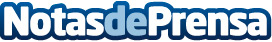 El Centro Tecnológico del Metal se especializa en gestión de proyectos europeos para facilitar a las empresas murcianas financiación para innovarEl Centro Tecnológico del Metal de la Región de Murcia (CTMetal), organismo respaldado por la Consejería de Empresa a través del Instituto de Fomento (Info), participa en Bruselas en el Programa de Especialización de Gestores de Proyectos Europeos (Programa Involucra), al haber sido una de las seis entidades seleccionadas en esta nueva edición.Datos de contacto:Nota de prensa publicada en: https://www.notasdeprensa.es/el-centro-tecnologico-del-metal-se-especializa_1 Categorias: Murcia Innovación Tecnológica http://www.notasdeprensa.es